Муниципальное общеобразовательное учреждение«Средняя общеобразовательная школа № 1 п. Пангоды»Методическая разработказанятия элективного курса «Конституция – основной закон государства»на тему «Конституция в России».Тимяшева Екатерина Рудольфовна,								учитель истории и обществознания2012 годТема урока «Конституция в России»Цели:-раскрыть значение Конституции как документа, определяющего принципы устройства общества;-развивать умения работать с документами, выделять главное, доказывать, обобщать, анализировать;-воспитывать осознанное уважение к праву, к основному закону государства – Конституции РФ.Учащиеся должны знать:-Первые попытки создать Конституцию в России принадлежат декабристам.-Конституция обладает высшей юридической силой.-Конституция провозглашает: «Человек, его права и свободы являются высшей ценностью».-Признание, соблюдение и защита этих прав и свобод – главная цель Основного закона. Учащиеся должны понимать:-Конституция – закон высшей юридической силы.-Конституция базируется на ценностях нравственных, демократии, патриотизма, международного сотрудничества, социального мира.Учащиеся должны уметь:-объяснять, почему Конституцию называют законом высшей юридической силы;-характеризовать смысл основных понятий;-анализировать тексты.Тип урока: изучение нового материала с элементами практической работы.Оборудование урока: учебник, интерактивная доска, Конституция.План урока:Основной закон страны.Основные положения документа.Организационный момент.Сообщение цели и задач урока.Объяснение нового материала.Salus populi suprema lex.Благо народа – высший законГлавное место в системе законодательства государства занимает конституция.Конституция (лат. сonstitutio) – установление, учреждение, устройство.Конституция – основной закон государства и общества, регулирующий важнейшие стороны их внутренней организации (записывают в тетрадь).Так как конституция государства – это юридический, политический и идеологический по своему характеру документ, то ее содержание закрепляет соотношение социально-классовых сил в обществе, которые сложились к моменту принятия и введения в действие конституции.В отличие от остальных законов конституция: (списать с интерактивной доски и обсудить с учащимися)а) закрепляет основы государственного строя, основные права и свободы, определяет форму государства, систему высших органов государственной власти;
б) является основным источником права, служит базой для текущего законодательства;
в)обладает высшей юридической силой;
г) отличается стабильностью;
д) характеризуется особым порядком принятия и изменения.Конституция РФ была принята всенародным голосованием 12 декабря 1993 года.Конституция состоит из преамбулы, основной части (раздел 1), заключительных и переходных положений (раздел 2) (знакомство с Конституцией). За всю историю Российской Федерации принято 5 Конституций: в 1918- ом, 1925-ом, 1937-ом, 1978-ом и 1993-ем годах. Принятие каждой из них означало, существенные изменения в жизни общества и определяло новый этап развития государства. Групповая работа (класс делится на группы, знакомится с конституциями и заполняет таблицу).  Проверка работы групп и заполнение таблицы.Объяснение вопроса.12 декабря 1993 года всенародным референдумом была принята ныне действующая Конституция Российской Федерации. Конституция 1993 г. отразила качественные изменения в социальной политике государства. Из нее исключен классовый подход к различным слоям населения, в частности нет упоминания о ведущей роли рабочего класса и других категорий трудящихся в построении общенародного государства, о трудовых коллективах как активной части политической системы. В то же время закреплены институты частной собственности и свободного предпринимательства, которые типичны для рыночной экономики, основанной на свободном рыночном хозяйстве.Работа с Конституцией (глава 4) и систематизация данных на интерактивной доске.  Задание: составить кластер «Полномочия президента».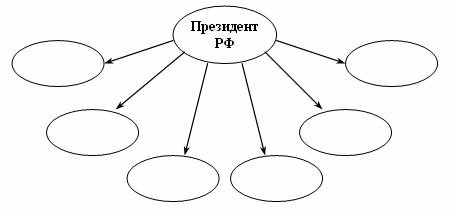 Как Конституция определяет статус Президента?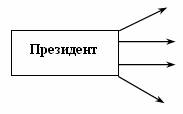 Обсуждение вопроса и проверка работы учащихся.Домашнее задание прочитать и проанализировать главу 3, составить схему «Классификация прав и свобод человека и гражданина».Список литературыКонституция РФМухаев Р.Т.  Политология. М.: Изд-во "Приор", 2000. - 400 с.Электронные пособия по политологии http://www.alleng.ru/edu/polit2.htmhttp://izbiraem.ru/partyhttp://www.grandars.ru/college/sociologiya/politicheskie-partii.htmlКонституцияОсновные принципыОрганы управленияПрава и обязанностиИзбирательная системаТерриториально - государственное устройство19181924,19251936,19371977,1978